M    Městys  Včelákov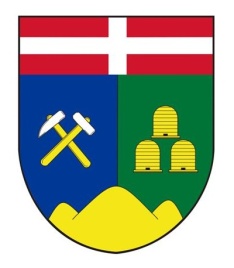 Dne 28.8.2020 v 17.00 hod. se koná v budově Úřadu městyse Včelákova 12. VEŘEJNÉ ZASEDÁNÍ ZASTUPITELSTVA MĚSTYSE.ProgramZpráva starostyZáměry obce č.3Rozpočtové opatřeníPOV dotaceZpráva ZŠ VčelákovPozemky pro výstavbuPlán investic pro rok 2021.Mgr. Roman Pacetti                                                                                       Jan Pejchamístostarosta                                                                                                  starosta	Vyvěšeno:  21. 8. 2020                                                                                     Sejmuto:     28. 8. 2020                                                                                                                                                                             I elektronicky                                                                                       I elektronicky